Reception Activities Week commencing – 30.3.20* Please write the book title and a comment in your child’s Reading Record for each book read at home *Free additional eBooks are also available on the Oxford Owl website https://www.oxfordowl.co.uk/Enjoy Easter – no on-line work for the next two weeks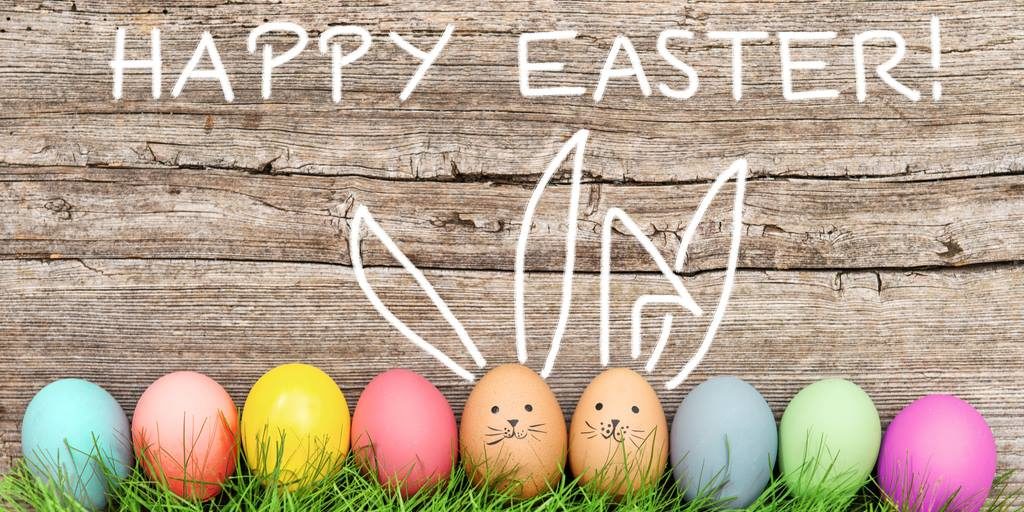 From All the Reception TeamMondayTuesdayTuesdayWednesdayWednesdayWednesdayThursdayFridayFridayDaily Workout5 a Dayhttps://player.5-a-day.tv/User name – FPS53Password – JFz4XqG7Complete one of the  P.E or Fitness sessions on the  Joe Wicks Kids Workoutswebsite Complete one of the  P.E or Fitness sessions on the  Joe Wicks Kids Workoutswebsite 5 a Dayhttps://player.5-a-day.tv/User name – FPS53Password – JFz4XqG75 a Dayhttps://player.5-a-day.tv/User name – FPS53Password – JFz4XqG75 a Dayhttps://player.5-a-day.tv/User name – FPS53Password – JFz4XqG7Complete a yoga session on the Cosmic Kids Yoga website 5 a Dayhttps://player.5-a-day.tv/User name – FPS53Password – JFz4XqG75 a Dayhttps://player.5-a-day.tv/User name – FPS53Password – JFz4XqG7Phonics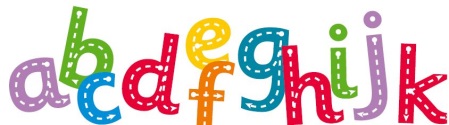 Complete an activity in the Phonics Books supplied ( appropriate to your child’s ability )Play Picnic on Pluto www.phonicsplay.co.uk ( Phase 3 and/or 4)Play Picnic on Pluto www.phonicsplay.co.uk ( Phase 3 and/or 4)Complete an activity in the Phonics Books supplied ( appropriate to your child’s ability )Complete an activity in the Phonics Books supplied ( appropriate to your child’s ability )Complete an activity in the Phonics Books supplied ( appropriate to your child’s ability )Play some Phonics games on Busy Thingswww.busythings.co.ukComplete an activity in the Phonics Books supplied ( appropriate to your child’s ability )Complete an activity in the Phonics Books supplied ( appropriate to your child’s ability )*Reading 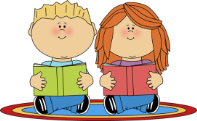 Log onto Bug Club and read your next allocated bookLog onto Bug Club and read your next allocated bookLog onto Bug Club and read your next allocated bookLog onto Bug Club and read your next allocated bookLog onto Bug Club and read your next allocated bookLog onto Bug Club and read your next allocated bookLog onto Bug Club and read your next allocated bookLog onto Bug Club and read your next allocated bookLog onto Bug Club and read your next allocated bookWriting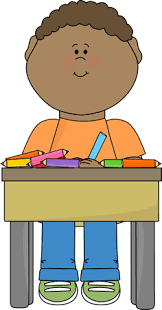 Write about what you did at the weekend and draw a picture in the book providedWrite out some tricky words on pieces of paper and turn them into a pairs game Write out some tricky words on pieces of paper and turn them into a pairs game Complete a page in the Handwriting Book provided Complete a page in the Handwriting Book provided Complete a page in the Handwriting Book provided Draw a picture of the people who live in your house, label them and write a sentence about each of themChoose a digraph and write as many words as you can with the digraph in it. Underline the digraph in each word and chose one to put into a sentence  Choose a digraph and write as many words as you can with the digraph in it. Underline the digraph in each word and chose one to put into a sentence  Maths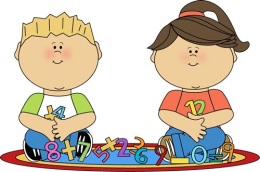 Go on a number hunt around the house and record all the numbers you can find and where you found them Complete an activity in the Maths Book supplied ( appropriate to your child’s ability)Complete an activity in the Maths Book supplied ( appropriate to your child’s ability)Practise writing your numbers the right way round Practise writing your numbers the right way round Practise writing your numbers the right way round Complete an activity in the Maths Book supplied ( appropriate to your child’s ability)Play some Maths  games on Busy Thingswww.busythings.co.ukPlay some Maths  games on Busy Thingswww.busythings.co.ukBook of the Week – Dear ZooBook of the Week – Dear ZooBook of the Week – Dear ZooBook of the Week – Dear ZooBook of the Week – Dear ZooBook of the Week – Dear ZooBook of the Week – Dear ZooBook of the Week – Dear ZooBook of the Week – Dear ZooBook of the Week – Dear ZooSuggested additional activitiesTalk to an adult about which animal you would chose and why. Retell the story in your own words using your animal Talk to an adult about which animal you would chose and why. Retell the story in your own words using your animal Design your own zoo on paper and then try to make it out of bricks , junk modelling or other resources Design your own zoo on paper and then try to make it out of bricks , junk modelling or other resources Chose five animals you might find in a zoo and   find out which country they come from 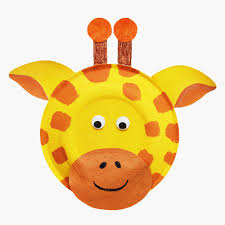 Make an animal maskMake an animal maskMake an animal maskMake your own pop up book with animals underneath and share it with your family  